PROJE ADIHUZUR SOKAĞIAMACIİlçemiz sınırları içerisinde ikamet eden, evi oturulamayacak durumda olan ya da hiç olmayan engelli ve yaşlı vatandaşlarımıza ev yaparak huzur içinde yaşamalarını sağlamak.BÜTÇESİ413.955 TL.BAŞLANGIÇ-BİTİŞ TARİHİ01.07.2015 - 01.12.2015PROJE ÖZETİPROJE ÖZETİKaymakamlığımız SYDV Başkanlığınca evi olmayan ya da oturulamayacak durumda olan ihtiyaç sahibi engelli ve yaşlı vatandaşlarımızı tespit etmek. Kaymakamlığımız SYDV Başkanlığı adına olan arsalar üzerine ev yapmak amacıyla Sosyal Yardımlar Genel Müdürlüğü’ne proje sunularak ödenek talebinde bulunmak. Kabul edilecek olan projemiz doğrultusunda vakfımızca önceden belirlenen mahallelere ev yaparak ihtiyaç sahibi kimsesiz, engelli ve yaşlı vatandaşlarımızı bu evlere yerleştirmek. Proje kapsamında 15 vatandaşımız için yeni ev yapılmaya başlanmış olup, Sosyal Yardımlar Genel Müdürlüğü tarafından 375.000 TL. ödenek tahsis edilmiştir. Ayrıca ihtiyaç sahibi 5 vatandaşımız içinde 38.955 TL. tutarında bakım ve onarım için kaynak tahsis edilmiş olup, gerekli tadilat işlemleri başlatılmıştır.Kaymakamlığımız SYDV Başkanlığınca evi olmayan ya da oturulamayacak durumda olan ihtiyaç sahibi engelli ve yaşlı vatandaşlarımızı tespit etmek. Kaymakamlığımız SYDV Başkanlığı adına olan arsalar üzerine ev yapmak amacıyla Sosyal Yardımlar Genel Müdürlüğü’ne proje sunularak ödenek talebinde bulunmak. Kabul edilecek olan projemiz doğrultusunda vakfımızca önceden belirlenen mahallelere ev yaparak ihtiyaç sahibi kimsesiz, engelli ve yaşlı vatandaşlarımızı bu evlere yerleştirmek. Proje kapsamında 15 vatandaşımız için yeni ev yapılmaya başlanmış olup, Sosyal Yardımlar Genel Müdürlüğü tarafından 375.000 TL. ödenek tahsis edilmiştir. Ayrıca ihtiyaç sahibi 5 vatandaşımız içinde 38.955 TL. tutarında bakım ve onarım için kaynak tahsis edilmiş olup, gerekli tadilat işlemleri başlatılmıştır.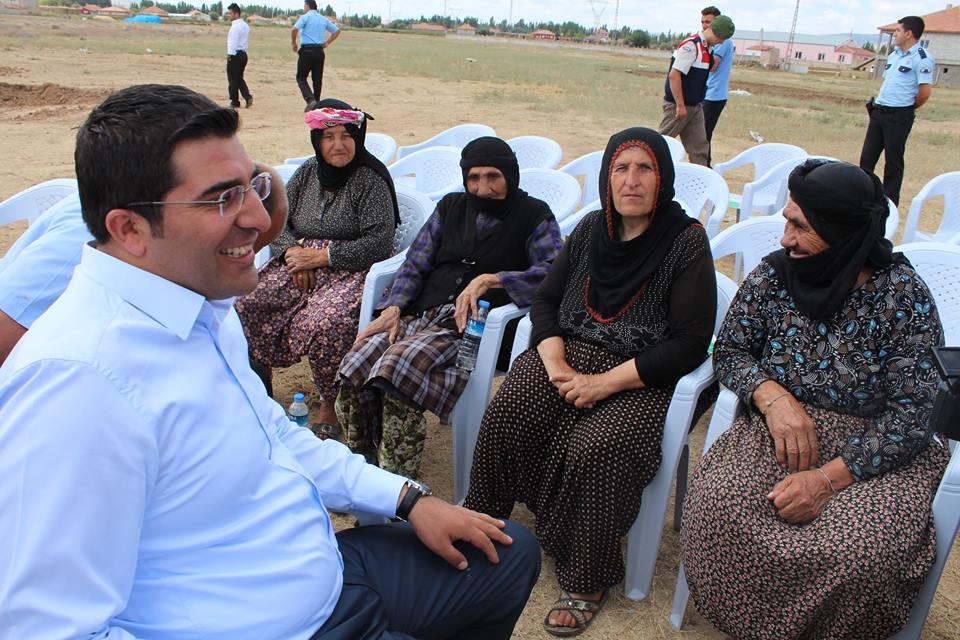 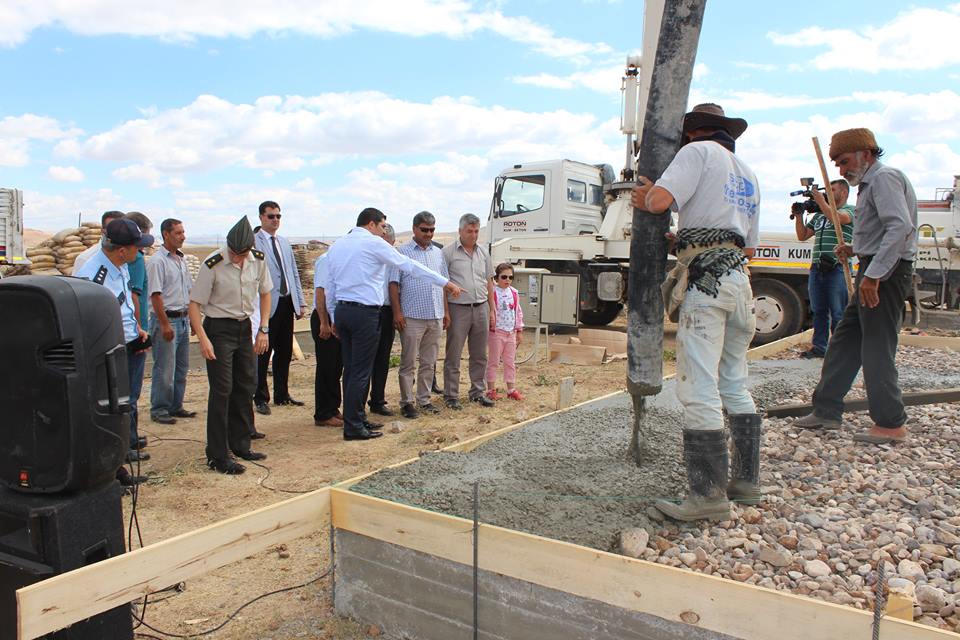 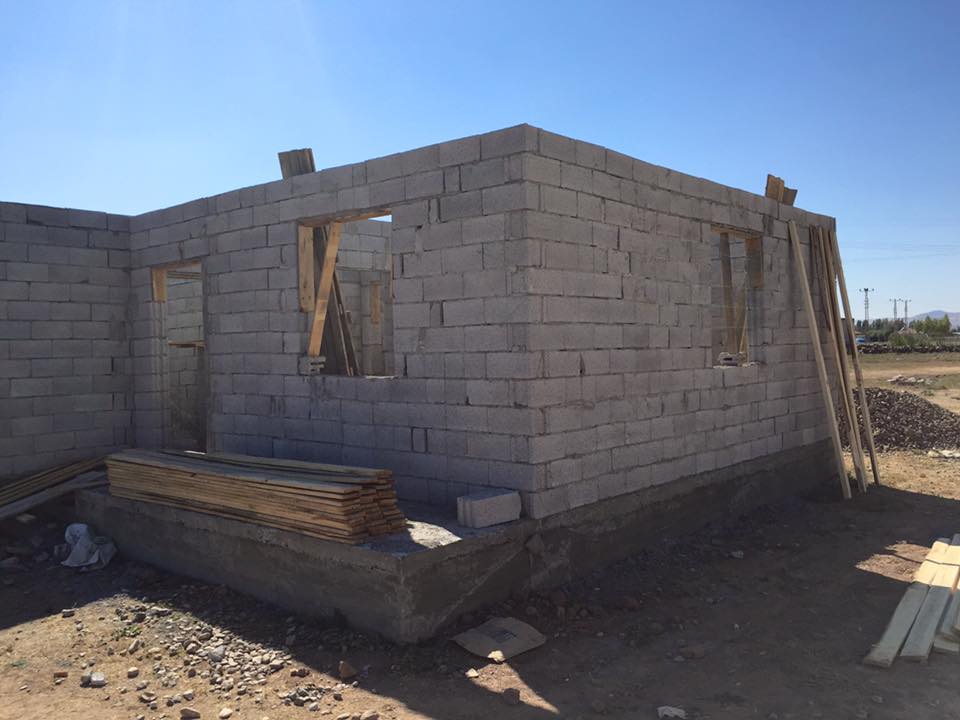 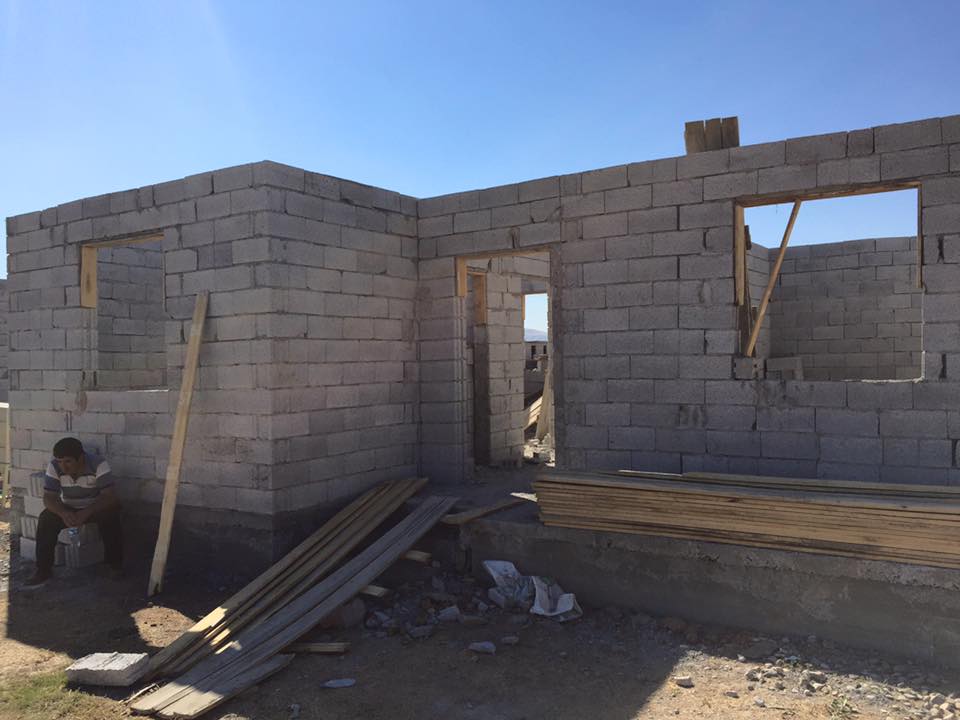 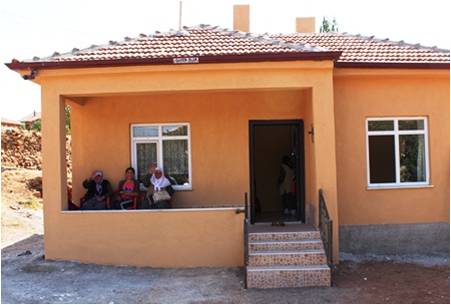 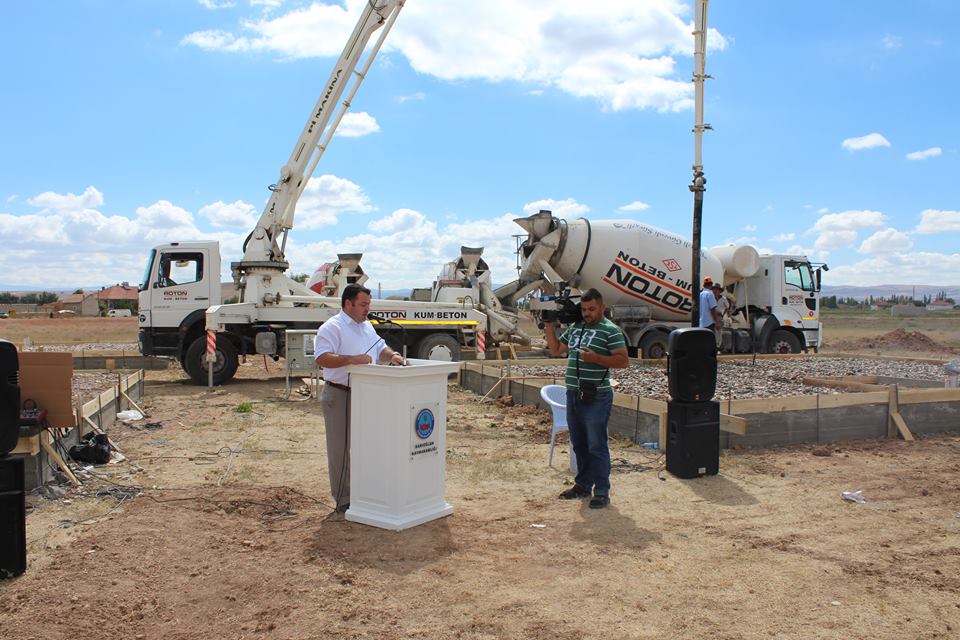 